Les familles de motsUne famille de mots regroupe des mots qui ont une partie commune (chèvre, chevreau, chevrettes) et qui évoquent la même idée (doux, douceur, doucement). 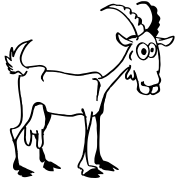 Les mots d’une même famille peuvent avoir différentes natures. Nom : chaleur Adjectif : chaud Verbe : chaufferAdverbe : chaudement 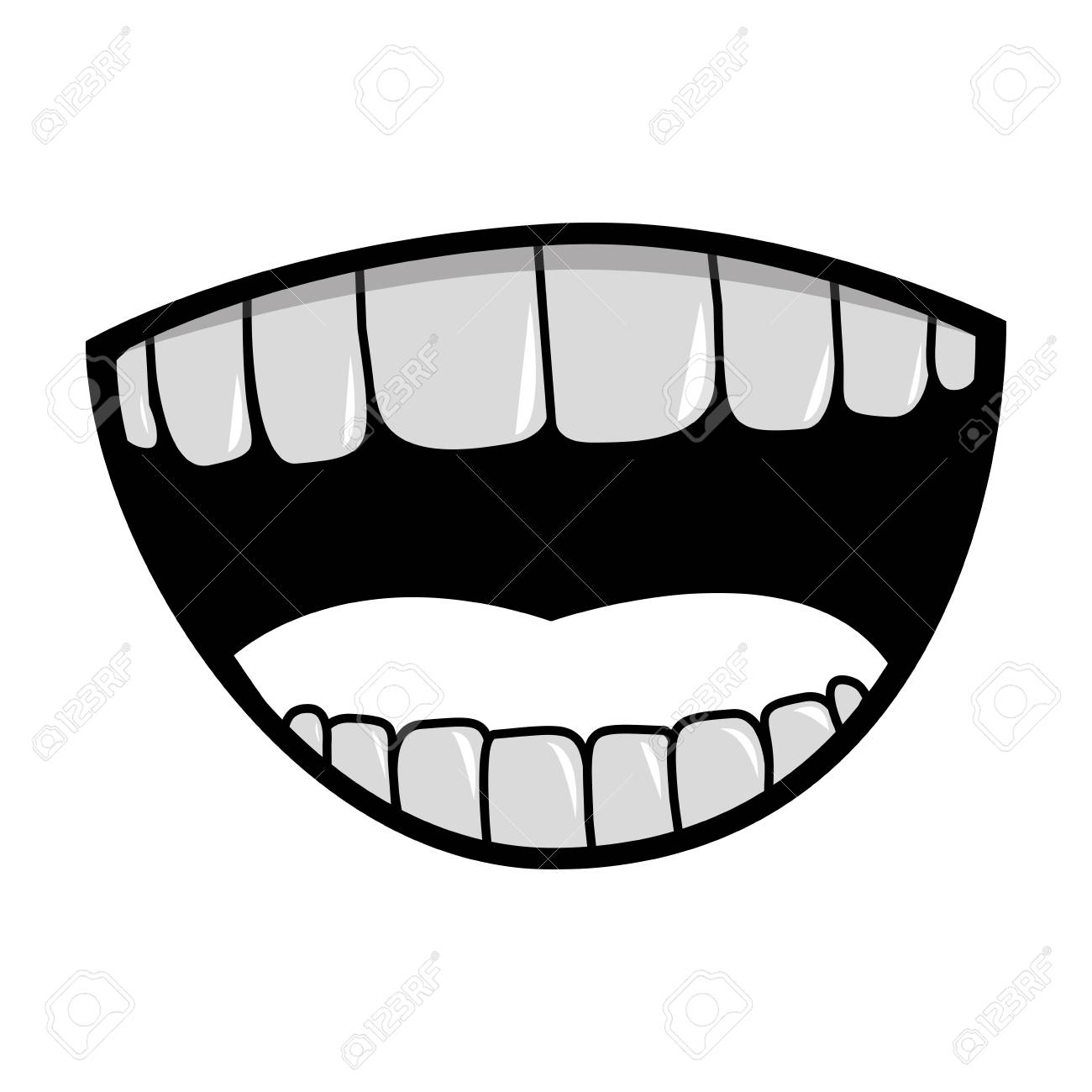 La partie qui est commune aux mots d’une même famille s’appelle le radical. Ex : dent – édenté – trident – dentiste – dentaire – dentelle.À partir du radical, on peut former d’autres mots appelés mots dérivés en ajoutant un préfixe, un suffixe ou les deux à la fois.Exercice 1 Barre l’intrus dans chaque famille de mots.Ménagère –démineur –déménager –emménagerVoir – visible –vue –regarder –voyant –voyeur –visionGouverner – goûter–goûteur –dégoûter –dégustationPoisson – poissonnerie –empoisonner–poissonnierFolie –fou –enfourner –folle –follement –raffolerChant - chantier –chanter –chanteuse –chansonApprocher – proche –prochainement–projeterJouet – joue –jeu –jouer -rejouer Exercice 2 Surligne d’une couleur différente les trois familles de mots. Attention certains mots sont écrits en plusieurs fois.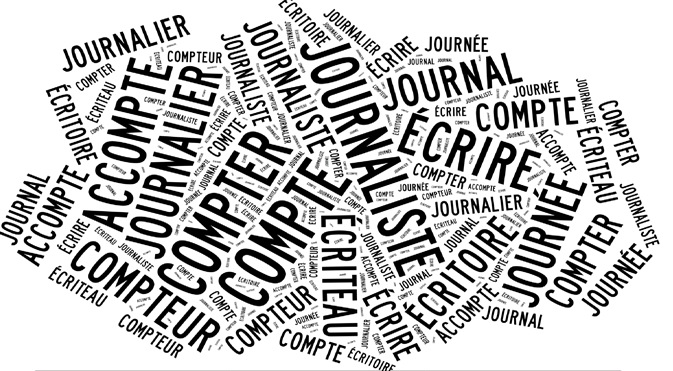 